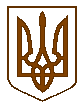 УКРАЇНАБілокриницька   сільська   радаРівненського   району    Рівненської    області(четверта чергова сесія восьмого скликання) РІШЕННЯвід 04 березня 2021  року                                                                   № 110       Про відмову у наданнігромадянці Якименко Ірині Андріївнідозволу на розроблення проєкту землеустрою щодо відведення земельної ділянки у власність в с.Городище        Розглянувши клопотання  № 12/04-03/21 від 15.01.2021 року жит. м.Рівне, вул.Київська, 46, кв.39, Якименко Ірини Андріївни, про надання дозволу на розроблення проєкту землеустрою щодо відведення  земельної ділянки, для будівництва та обслуговування житлового будинку, господарських будівель і споруд, керуючись ст.26 Закону України «Про місцеве самоврядування в Україні», статтею 12 частиною 4 статті 83, частиною 7 статті  118 статтею 122, 123  Земельного кодексу України, враховуючи те, що дана земельна ділянка, яка зазначена в графічних матеріалах відповідно до «Генерального плану с.Городище Білокриницької сільської ради Рівненського району» розробленого у 2010 році Рівненською філією ДП УДНДІПМ «Діпромісто»  імені Ю.М.Білоконя та затвердженого рішенням сесії сільської ради №80 від 26.05.2011 року, не передбачена під житловий квартал забудову,  за погодженням постійної комісії з питань архітектури, містобудування, землевпорядкування та екологічної політики, сесія Білокриницької сільської радиВИРІШИЛА: Відмовити в наданні дозволу громадянці Якименко Ірині Андріївні,  на розробку  проєкту    землеустрою   щодо  відведення  земельної  ділянки, для будівництва та обслуговування житлового будинку, господарських будівель і споруд в с.Городище орієнтовною площею 0,25 га. Контроль за виконанням даного рішення покласти на постійну комісію з питань архітектури, містобудування, землевпорядкування та екологічної політики сільської ради.Сільський голова                                                                  Тетяна ГОНЧАРУК